DOBER TEKPRIDRŽUJEMO SI PRAVICODO SPREMEMBE JEDILNIKA ZARADI DOBAVE SUROVIN DOBAVITELJEV in PRILAGODTIVE JEDILNIKA STAROSTI OTROK. DNEVNO JE OTROKOM NA VOLJO VODA ALI ČAJ.Z zeleni pisavo: LOKALNO PRIDELANOLEGENDA: snovi ali proizvodi, ki povzročajo alergijo ali preobčutljivost:G. Žita, ki vsebujejo gluten, R. Raki in proizvodi iz rakov, J. Jajca in proizvodi iz jajc, Ri. Ribe in proizvodi iz rib, A. Arašid (kikiriki) in proizvodi iz arašidov, S. Zrnje soje inproizvodi iz soje, L. Mleko in mlečni izdelki (vsebujejo laktozo), O. Oreški, Z. Listna zelena in proizvodi iz nje, Go. Gorčično seme ali proizvodi iz njega, Se. Sezamovo seme ali proizvodi iz njega, Ž. Žveplov dioksid ali sulfiti v koncentraciji (več kot 10 mg/kg ali 10 mg/l glede na skupni SO2), B. Volčji bob in proizvodi iz njega, M. Mehkužci in proizvodi iz njih.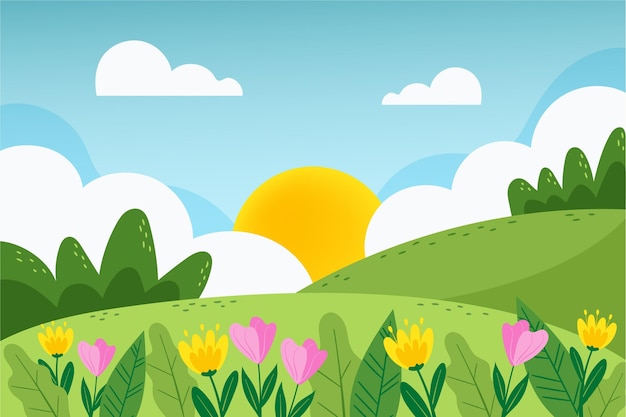 DOBER TEKPRIDRŽUJEMO SI PRAVICODO SPREMEMBE JEDILNIKA ZARADI DOBAVE SUROVIN DOBAVITELJEV in PRILAGODTIVE JEDILNIKA STAROSTI OTROK. DNEVNO JE OTROKOM NA VOLJO VODA ALI ČAJ.Z zeleni pisavo: LOKALNO PRIDELANOLEGENDA: snovi ali proizvodi, ki povzročajo alergijo ali preobčutljivost:G. Žita, ki vsebujejo gluten, R. Raki in proizvodi iz rakov, J. Jajca in proizvodi iz jajc, Ri. Ribe in proizvodi iz rib, A. Arašid (kikiriki) in proizvodi iz arašidov, S. Zrnje soje inproizvodi iz soje, L. Mleko in mlečni izdelki (vsebujejo laktozo), O. Oreški, Z. Listna zelena in proizvodi iz nje, Go. Gorčično seme ali proizvodi iz njega, Se. Sezamovo seme ali proizvodi iz njega, Ž. Žveplov dioksid ali sulfiti v koncentraciji (več kot 10 mg/kg ali 10 mg/l glede na skupni SO2), B. Volčji bob in proizvodi iz njega, M. Mehkužci in proizvodi iz njih.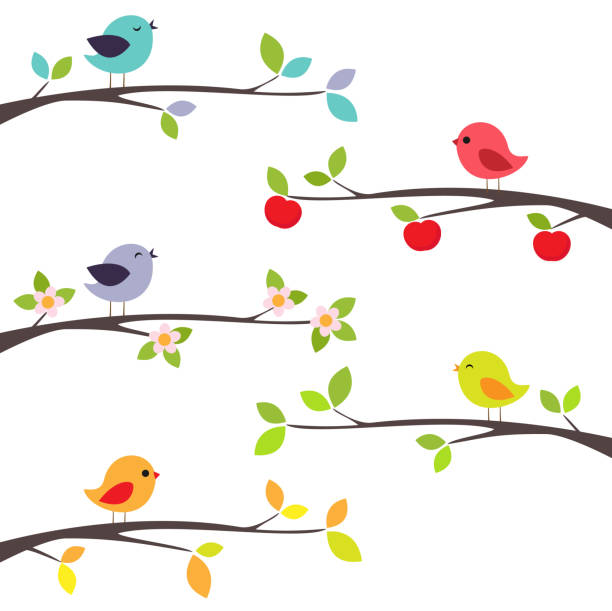 DOBER TEKPRIDRŽUJEMO SI PRAVICODO SPREMEMBE JEDILNIKA ZARADI DOBAVE SUROVIN DOBAVITELJEV in PRILAGODTIVE JEDILNIKA STAROSTI OTROK. DNEVNO JE OTROKOM NA VOLJO VODA ALI ČAJ.Z zeleni pisavo: LOKALNO PRIDELANOLEGENDA: snovi ali proizvodi, ki povzročajo alergijo ali preobčutljivost:G. Žita, ki vsebujejo gluten, R. Raki in proizvodi iz rakov, J. Jajca in proizvodi iz jajc, Ri. Ribe in proizvodi iz rib, A. Arašid (kikiriki) in proizvodi iz arašidov, S. Zrnje soje inproizvodi iz soje, L. Mleko in mlečni izdelki (vsebujejo laktozo), O. Oreški, Z. Listna zelena in proizvodi iz nje, Go. Gorčično seme ali proizvodi iz njega, Se. Sezamovo seme ali proizvodi iz njega, Ž. Žveplov dioksid ali sulfiti v koncentraciji (več kot 10 mg/kg ali 10 mg/l glede na skupni SO2), B. Volčji bob in proizvodi iz njega, M. Mehkužci in proizvodi iz njih.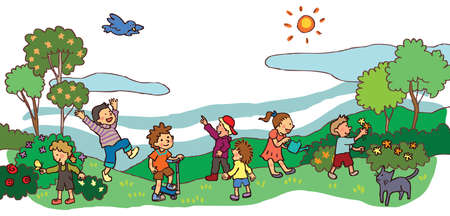 DOBER TEKPRIDRŽUJEMO SI PRAVICODO SPREMEMBE JEDILNIKA ZARADI DOBAVE SUROVIN DOBAVITELJEV in PRILAGODTIVE JEDILNIKA STAROSTI OTROK. DNEVNO JE OTROKOM NA VOLJO VODA ALI ČAJ.Z zeleni pisavo: LOKALNO PRIDELANOLEGENDA: snovi ali proizvodi, ki povzročajo alergijo ali preobčutljivost:G. Žita, ki vsebujejo gluten, R. Raki in proizvodi iz rakov, J. Jajca in proizvodi iz jajc, Ri. Ribe in proizvodi iz rib, A. Arašid (kikiriki) in proizvodi iz arašidov, S. Zrnje soje inproizvodi iz soje, L. Mleko in mlečni izdelki (vsebujejo laktozo), O. Oreški, Z. Listna zelena in proizvodi iz nje, Go. Gorčično seme ali proizvodi iz njega, Se. Sezamovo seme ali proizvodi iz njega, Ž. Žveplov dioksid ali sulfiti v koncentraciji (več kot 10 mg/kg ali 10 mg/l glede na skupni SO2), B. Volčji bob in proizvodi iz njega, M. Mehkužci in proizvodi iz njih.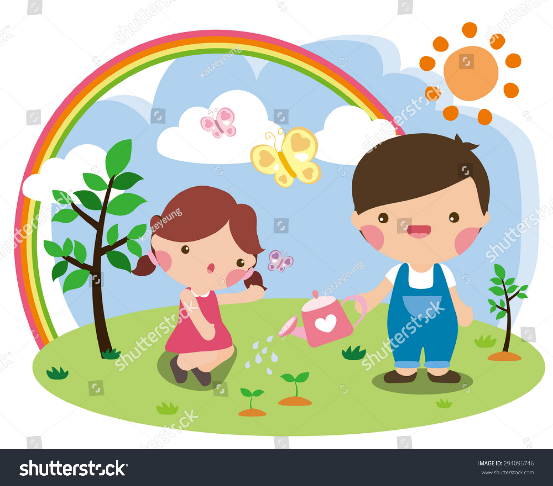 DANSHEMA ŠS IN MZAJTRKMALICAKOSILOPOPOLDANSKA MALICAPON7.3.EKO MLEKOUmešana jajčka (J) temni kruh (G, S), zeliščni čajEnolončnica, DOMAČA SEZAM ŠTRUČKA (G, S; Se), BIO SADNO-ZELENJAVNI SOKGoveja juha z DOMAČIMI REZANCI (G, Z), DOMAČIMI ŠPAGETI (G), bolonska omaka z EKO PARADIŽNIKOM, ribani sir (L), EKO RDEČA PESA V SOLATIKoruzna žemlja (G, S), rezina sira (L), paprikaTOR8.3.Polnozrnat kruh (G, S, Se), sir (L), paprika, zeliščni čajDOMAČ JOGURT-KRISPI (G, L), kraljeva fit štručka (G, S, Se), hruškePrežganka (G, J), pražen krompir, KOTLETI v vrtnarski omaki (korenje, grah), zelena solataSadni krožnik, grisin palčke (G, S)SRE9.3.ČET10.3.Rženi kruh (G, S), piščančja pašteta zeliščni čajProsena kaša na DOMAČEM EKO MLEKU (L, G), kakavov posip (G), bananaKokošja juha z zvezdicami (G, Z); piščančje pleskavice, džuveč riž, zeljnata solataRženi kruh (G, S), čokoladni namaz (L, O), suho sadjePET11.3.EKO SKUTASirova štručka (G, S, L), kakav (L), bananaDOMAČ NAMAZ Z BUČNIMI SEMENI (L), ajdov kruh (G, S), sadni čaj z medom, jabolkoCvetačna juha, pečen ribji file (Ri), EKO KUS-KUS z grahom (G), zelena solataMakova štručka (G, S), grški jogurt (L)DANSHEMA ŠS IN MZAJTRKMALICAKOSILOPOPOLDANSKA MALICAPON14.3.Šunka-sir štručka (G, S, L), suho sadje, sadni čajKoruzni žganci (G), DOMAČE EKO MLEKO (L), bananaGoveja juha z DOMAČO RIBANO KAŠO (G, J, Z), goveji trakci v naravni omaki, kruhov cmok, motovilec v solatiRženi kruh (G, S), sirni zelenjavni namaz (L)TOR15.3.EKO MLEKOSadni jogurt (L), sezam štručka (G, S, Se), suho sadjePolnozrnata štručka (G, S), hrenovka (S, L), gorčica (Go), zeliščni čaj z limonoRičet s prekajeno šunko (G), GRATINIRANE SKUTINE PALAČINKE (G, J, L)Sadni krožnik, DOMAČI EKO KEKSISRE16.3.Temna žemlja (G, S), piščančja prsa salama, kumare, čajPolnozrnat kruh (G, S, Se), kisla smetana (L), EKO VIŠNJEV DŽEM, bela kava, Kokošja juha z rižekom (G, Z), pečena piščančja bedra, mlinci, kitajsko zelje v solatiSkuta (L), bananaČET17.3.Ovseni kruh (G, S), zeliščni namaz (L), kakav (L)CARSKI PRAŽENEC (G, J, L), KOMPOT ANANAS, MANGOČesnova kremna juha (L), paniran ribji file (G, Ri, L, J), krompirjeva solataKoruzni kruh (G, S), piščančja prsa salama, paprikaPET18.3.mandarineMleko (L), koruzni kosmiči (G), bananaDOMAČ RŽENI KRUH (G), pašteta/zaseka, kisle kumarice, čebula, sadni čaj Pohorski lonec, SADNO-SKUTIN ZAVITEK (G, L)Makova štručka (G, S), ananasDANSHEMA ŠS IN MZAJTRKMALICAKOSILOPOPOLDANSKA MALICAPON21.3.JABOLKAMakovka (G), kakav (L, G), bananaČrna žemlja (G, S), Aljaževa salama, sir (L), pečena vložena paprika, sadni čajKokošja juha z DOMAČIMI REZANCI (G, Z), rižota s puranjim mesom in zelenjavo, zelje v solati s fižolomJogurt (L), sezamova štručka (G, S, Se)TOR22.3.EKO JOGURTPolnozrnat kruh (G, S, Se), tunin namaz (L, Ri), sadni čajEKO PIRIN ZDROB z DOMAČIM EKO MLEKOM in cimetom (G, L), hruškaKostna juha z rinčicami (G, Z), DOMAČI SVINJSKI ZREZKI v gorčično smetanovi omaki (G, L), njoki, zelena solata s korenčkomKrof (G, S, J), jabolkjSRE23.3.EKO MLEKODOMAČ MESNI NAMAZ (L), ovseni kruh (G, S), sadni čaj, korenčekPašta fižol juha s kranjsko klobaso, ovseni kruh (G, S)Špargljeva juha z kruhovimi kockami (G, S), zelenjavni zrezki s sirom (G, L), mešana solata s koruzoSadni krožnik, mlečni kruh (G, S, L)ČET24.3.Temni kruh (G, S), hrenovke, gorčica (Go), sadni čajDOMAČ RŽENI KRUH (G), maslo (L), med, mleko (L), jabolkoHokaido bučna juha, panirani piščančji zrezki (G, L; J), EKO AJDOVA KAŠA s korenčkom, stročji fižol v solatiŠunka-sir štručka (G, S, L), korenčekPET25.3.Sirova štručka (G, S), sadni čaj, hruška DOMAČ JOGURT (L), jagodni pire, koruzni kosmiči (G), bananaBrokoli juha, pečen file brancina/kapski file(vrtec) (Ri), pečen krompir, mešana solataKompot, polnozrnat kruh (G, S)DANSHEMA ŠS IN MZAJTRKMALICAKOSILOPOPOLDANSKA MALICAPON28.3.Rženi kruh (G, S), topljeni sir (L), sadni čajMlečni riž  (L), kakavov posip (G), bananaMinionska juha (G, J), pečenka, zeljne krpiceTemna žemlja, piščančja prsa salama, paradižnikTOR29.3.ajdov rogljiček z orehi (G, O), rezina sira (L), grozdje, sadni čajKrompirjeva smetanova juha (L), ajdov rogljiček z orehi (G, O), ringloPire krompir, čufti z EKO PARADIŽNIKOVO OMAKO, SADNA KUPA (L)Temni marmeladni rogljič, kiviSRE30.3.EKO KIVITopli obloženi kruhki (G, S, L), zeliščni čaj, Makaronovo meso z EKO PERESNIKI (G); BIO SADNO-ZELENJAVNI SOKPiščančja obara z žličniki (G), PUDING (G, L)Sadni krožnik, mlečni kruh (G, S, L)ČET31.3.MLEKORženi kruh (G, S), čokoladni namaz (L, O), sadni čajBIO SADNI KEFIR (L), temna sirova štručka (G, L), hruškaParadižnikova juha z zlatimi kroglicami (G), ribji polpeti (G, Ri), kuhan krompir v kosih s peteršiljem, zelena solataSirova štručka (G, S, L), 100% naraven jabolčni sokPET1.4.JABOLKEMleko (L), sadni kosmiči (G, O), bananaHamburger s paniranim ribjim zrezkom (G, Ri, J), zelena solata, EKO KETCHUP, zeliščni čajZelenjavna juha s stročnicami, krompirjevi cmoki s čokoladnim nadevom (G, J, O)Grški jogurt (L), DOMAČI EKO KEKSI (G, L, J)